памяткаАртикуляция* свистящих звуков.Свистящих звуков всего пять: (С), (СЬ), (З), (ЗЬ), (Ц).	Твёрдый звук (С) слышится и произносится в трёх позициях: в начале слов (перед буквами  (А), (Ы), (О), (У), (Э)  – сад, сыр…;  в середине слов -  коса, носок…;   в конце слов – лес, нос, мороз, таз (т.к (З) на конце слов оглушается).	Мягкий звук (СЬ) – в начале слов (перед  буквами (Я), (Ю), (Е), (Ё), (И) и  мягким знаком) – сирень, сеть;  в середине слов – осёл, косил;  на конце слов – лось, высь…	Твёрдый звук (З) – в начале слов – зубы, забор;  в середине слов – коза, мозаика;	Мягкий звук (ЗЬ) – в начале слов – зебра, зима;  в середине слов – мизинец, образец;                 Всегда только твёрдый звук (Ц) – в начале слов – царь, цепь;   в середине слов – акация, лестница;   в конце слов – отец, заяц.              Артикуляция:  			                (ПРИЛОЖЕНИЕ 1)Боковые края языка плотно прижимаются к верхним коренным зубам;Передняя часть спинки языка поднимается к верхним бугоркам и образует с ними щель, а  при  звуке (Ц) – сначала смычку, а затем щель, через которую посередине языка идёт сильная холодная струя;При произнесении мягких звуков спинка языка напряжена больше, поэтому выгорблена чуть выше;Звуки (С), (СЬ), (Ц) глухие, то есть произносятся  без голоса; звуки (З), (ЗЬ) – звонкие, поэтому при их произнесении работают голосовые складки и горло дрожит;Запомни, что звук  (Ц) всегда произносится коротко и отрывисто, а остальные свистящие можно произносить длинно.Звуки (С) – (З) и (СЬ) – (ЗЬ) являются парными согласными по звонкости – глухости.Губы  улыбаются;Кончик языка находится за нижними зубами (т.е. в нижнем положении);Артикуляцию звука нужно производить только перед зеркалом, чтобы обеспечить зрительный контроль за органами артикуляции во время произнесения отрабатываемого звука.На что похожи свистящие звуки при произнесении?С-С-С - воздух выходит из насоса и свистит;				               (ПРИЛОЖЕНИЕ 1)С-С-С – свистит за окошком ветер;СЬ-СЬ-СЬ – льётся из крана вода тонкой струйкой;З-З-З – пилит пила;З-З-З – работает станок, точащий детали;З-З-З – звенит звонок;З-З-З – звенит большой комар;ЗЬ-ЗЬ-ЗЬ – звенит маленький комарик;Ц-Ц-Ц – свистит отрывистыми звуками свою песенку синичка;Ц-Ц-Ц – цокает на ветке белочка.Значение слов, помеченных значком * ,  можно найти в терминологическом словаре.ПРИЛОЖЕНИЕ 1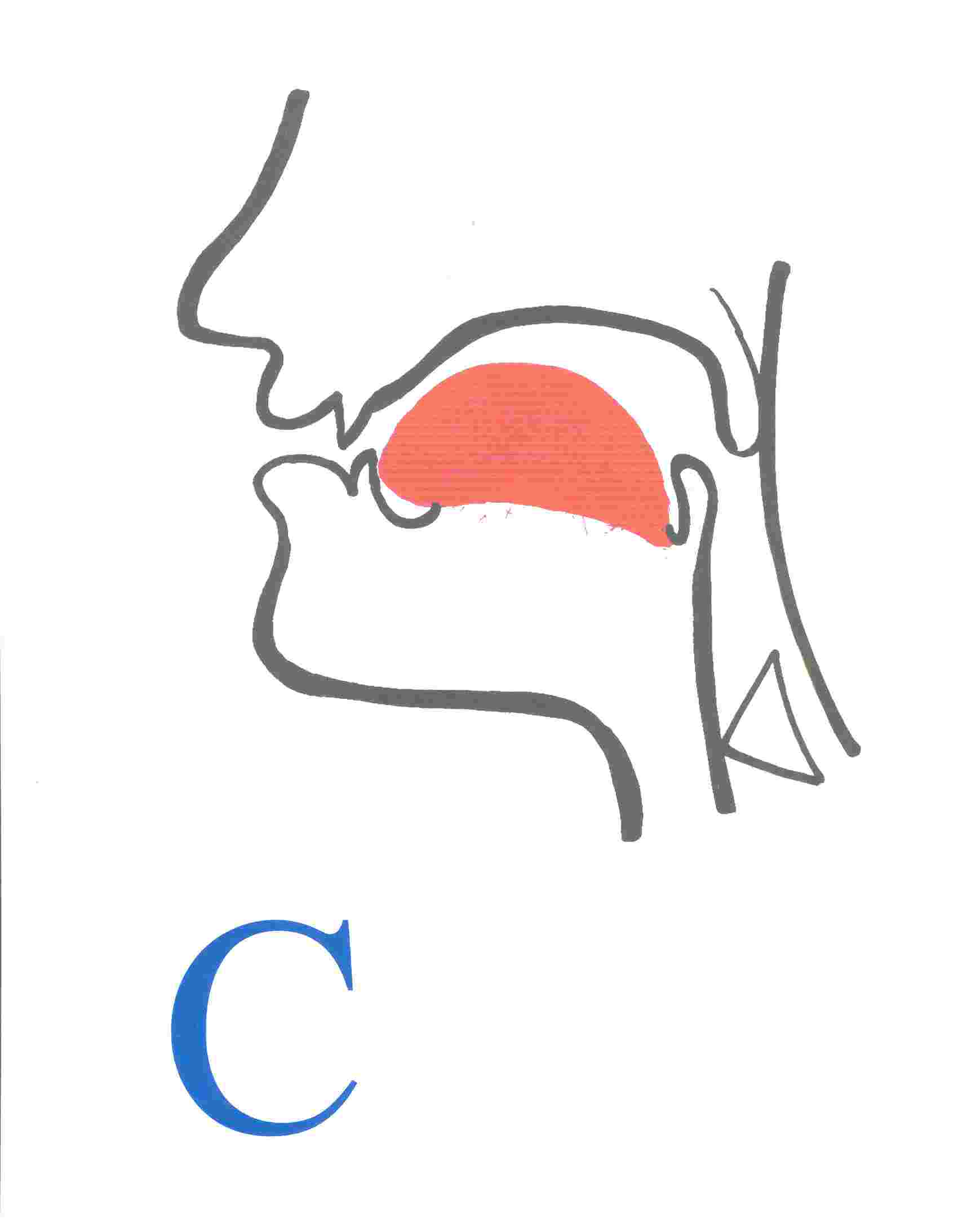 